Publicado en Madrid el 20/09/2018 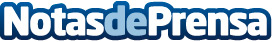 Carlos Yuste (PS) se incorpora a R* Publicidad como director creativoLa agencia independiente R* Publicidad afronta la recta final de 2018 fortaleciendo su equipo con la incorporación de Carlos Yuste (PS) como director creativoDatos de contacto:Arantxa NaranjoResponsable de Social Media y Comunicación608509023Nota de prensa publicada en: https://www.notasdeprensa.es/carlos-yuste-ps-se-incorpora-a-r-publicidad Categorias: Comunicación Marketing Nombramientos Recursos humanos http://www.notasdeprensa.es